       Локтионова Светлана Владимировна,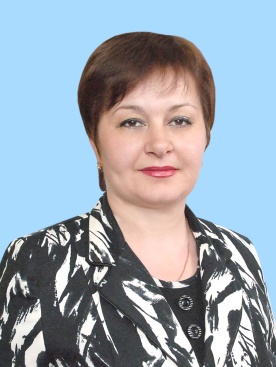                                                         учитель истории и права,1(продвинутый уровень) сшг№10 имени Чокана Валиханова г.ТалдыкорганКак вовлечь учащихся в учебный процесс при дистанционном обучении…( из опыта работы по «Исследованию урока» )                 Человек не может по-настоящему                                                             усовершенствоваться, если не помогает                                                            усовершенствоваться другим.                                                                                                     Диккенс Ч.      Мечта каждого педагога – мотивированные, желающие знаний и обучения ученики. Особенно это важно при дистанционном обучении, когда учителю тяжело захватить внимание учащихся. А ведь без серьезной мотивации трудно будет добиться каких-либо результатов на дистанционных уроках.   Снизить мотивацию ученика может что угодно: плохая связь, отсутствие необходимых девайсов и поддержки родителей и педагога. Часто к этому прибавляются братья и сестры, которым тоже необходим компьютер для учебы или работы. Уровень стресса в этот момент у школьника зашкаливает.В этом учебном году школа оказалась в ситуации, когда ежедневный контроль со стороны школы упал до критичной отметки. Многим ученикам и в самые обычные учебные дни на уроках в условиях класса достаточно сложно включиться в работу, а в ситуации дистанционного обучения вся надежда учителя была только на то, что новый вид обучения привлечёт школьников доступом к гаджетам. Но как вовлечь учеников именно в образовательный процесс?В условиях дистанционного обучения без личного общения теряются важные социальные связи, теряется эмоциональный контакт, на которые обычно учителя опираются в условиях очного обучения.Самым важным фактором успешного дистанционного обучения является вовлечение ученика в этот процесс, установление правильной мотивации и со стороны школы, и со стороны семьи. Ведь на дистанционном обучении большую часть времени ученик осваивает учебный материал самостоятельно. Успех самостоятельного обучения подразумевает высокий уровень внимания, настойчивости, желания учиться. Однако такой уровень развития присущ лишь малой группе учеников. Остальным ученикам нужны эффективные внешние факторы.Так что же должно появиться в арсенале учителя в условиях дистанционного обучения, чтобы замотивировать учащихся? К сожалению, панацея отсутствует. Каждый детский коллектив индивидуален. Педагогические психологи выделяют два характерных типа мотивации: внутреннюю и внешнюю. Внутренняя мотивация зависит от желания добиться успеха ради достижения результата и демонстрации его окружающим с целью получения признания, одобрения. Наиболее продуктивная стратегия преподавания состоит в том, чтобы поддерживать внутреннюю мотивацию. Для того чтобы точнее понять, какие внешние мотивирующие факторы эффективны при дистанционном обучении, рассмотрим, что же традиционно мотивирует ребёнка к учёбе:- хорошие отметки;- одобрение;- вера в успех ученика;- страх (очень слабый мотив) и др.Также на мотивацию учеников и их отношение к учёбе влияют:- познавательная активность ребёнка;- стремление к достижениям и саморазвитию;- уверенность в собственных силах;- сознательность;- настойчивость.Зная все перечисленные факторы, учитель может оказать существенное влияние на мотивацию ученика с помощью предметного содержания, разнообразных активных методов и форм обучения, обратной связи, характера отношений с ребёнком, собственного энтузиазма.Очень важно привить ученикам несколько истин в учении:Все люди имеют право не понимать и ошибаться.Очень часто страх показаться глупым, быть высмеянным мешают ученику включиться в процесс. Упустив мысль изучаемого на определённом этапе обсуждения, ученик часто и не пытается задать вопрос, что приводит к устойчивому непониманию материала, отставанию. Сталкиваться с непониманием, задавать вопросы, допускать ошибки – это важные этапы в обучении. Очень важно дать понять ученикам, что допускать ошибки, не понимать материал – это нормально. Но важно исправлять ошибки, спрашивать, искать истину. Если в классе царит атмосфера принятия этой истины, результат обучения будет очень высоким.Обращаться за помощью не стыдно.Очень часто ученики, начав выполнять задание, не знают с какой стороны к нему подобраться и либо бросают его, либо списывают у одноклассников или в интернете. Очень важно научить ребят обращаться за помощью к учителю или к сверстнику, который разобрался в этом материале.Выбор – свобода.Ученик – это в первую очередь многогранная личность. Личность не может развиваться гармонично, когда нет свободы выбора. Совершая свой выбор, ученик берёт ответственность за него. Отсюда следует, что вероятность того, что работа будет выполнена, возрастает. Это очень важный фактор при дистанционном обучении. Но важно понимать, что выбор обязательно заключает в себе действие. Ни в коем случае у ученика не может быть выбора в сторону не сделать то или иное задание.Ты не один.Учебный процесс – игра командная. Главные игроки – учитель и ученики. Если учитель дал ученикам понять, что заинтересован в их развитии, что в классе мы учимся друг у друга, что нет вражды, только тогда ученик начинает проявлять активность. Очень важно управлять учениками незаметно. Создавать творческие группы, менять учеников между группами, стараться привлекать к одной работе учащихся, которые редко общаются друг с другом. Тем самым учитель учит здоровой коммуникации.Всё вышеперечисленное также является основой и для дистанционного обучения. Особенно собственный энтузиазм. Если учитель сам вовлечён в процесс обучения, то легко «заразит» и учеников.Итак, приведём стратегии, которые помогут учителю мотивировать учеников в период дистанционного обучения:Поощрение учеников за активность и вовлеченность.Подкрепление чувства компетентности у учеников.Обеспечение своевременной обратной связи.Обеспечение лёгкого доступа к учебным ресурсам.Сохранение энтузиазма.Безусловная поддержка со стороны учителя.Очень важно набраться терпения. Быстрого результата не будет. Учителя точно так же, как и ученики осваивают новый вид обучения.        Учителя сегодня нуждаются в обучении и поддержке, в частности в углублении понимания вопросов планирования конкретных уроков, которые связаны с высокой познавательной потребностью и потенциальными проблемами управления классом при использовании методов, ориентированных на учеников,в период ДО.    Задача каждого учителя в современной школе – это повышение своего профессионального мастерства. Повышаем свое профессиональное мастерство через обмен опытом с коллегами, посредством посещения семинаров и тренингов, через внедрение в практику подхода «Исследование урока». Центральное место в данном подходе  имеет процесс «исследование урока» или «изучение урока», в котором сотрудничающие учителя изучают процесс обучения учеников для решения вопроса ; Каким образом возможно развивать определенный педагогический подход для повышения качества обучения?(Руководство для учителя, стр 146, 147, 2012 )Обратимся к практике…   В сентябре месяце было запланировано провести исследование урока в 8В классе. Что послужило толчком к данным действиям? Поэтому необходимо было вовлечь учащихся в работу при ДО и создать благоприятную среду для обучающихся, повысить учебную мотивацию.   Процесс «Исследование урока» был начат с формирования творческой группы, в которую вошли Локтионова С.В. – тренер школы,   учитель истории и права, Тусупжанова З.М. – учитель биологии, Толкынова Д.Т..  – учитель информатики, Ли В.А. – учитель химии,         С самого начала процесса рабочая атмосфера в группе была комфортной, так как между участниками царило взаимопонимание и доверие.         Мы провели заседание группы для определения исследуемого вопроса, ожидаемых результатов и установления основных правил.  Было проведено анкетирование, позволяющее определить степень самооценки каждого ученика, выявить атмосферу в классном коллективе, лидера с целью самоуправления в классе. Данное анкетирование осуществлялось через графический тест “Я – позиция”. Из результата анкетирования выявилось, что в классе уровень мотивации средний, отношение к школе позитивное, но не все  …. Необходимо было провести наблюдение за психологической атмосферой в классе, определить умения учащихся оценить себя, своих одноклассников, группу в целом и выявить лидеров в классе. Через составление анализа класса были выявлены сильные и слабые стороны общего характера данного классного коллектива, определены проблемные аспекты и намечены направления возможного изменения эффективности работы класса в учебном процессе.        В процессе обсуждения были отработаны следующие моменты: выявлена проблема, над решением которой предстояло работать в течение исследования – как вовлечь всех учащихся в учебный процесс?определены учащиеся АВС, деятельность которых в процессе исследования стала объектом пристального наблюдения и основой для анализа итогов . составлен график проведения уроков «целевого класса» каждым учителем для учащихся АВС сформулированы критерии успеха. Например, на уроке биологии:           Определили между участниками группы, кто за каким исследуемым учащимся будет наблюдать.  У каждого члена группы обязательно перед началом урока  должна быть копия схемы анализа урока, краткосрочный, т.е. поурочный план.    Обучение эффективно в социальной среде, где осуществляется диалог между учащимися. В условиях коллаборативного обучения учащиеся должны уметь формулировать и защищать свои идеи, отстаивать свое собственное мнение, находить способы совместного решения проблем. Наблюдая за нашими исследуемыми учащимися, можно сделать вывод, что максимального преимущества от групповой работы  не достили. Необходимо развивать межличностные навыки: общение, самовыражение, поддержка других, наблюдение.Общение через устную и письменную речь, слушание и использование мимики и жестов. Навык общения развит у всех испытуемых, но иногда испытуемые проявляют безразличие к тому, что говорит одноклассник. Навык самовыражения проявляется через уверенность в себе для активного участия в работе группы, но при этом не занимая доминирующего положения.       Участники группы разрабатывали и проводили уроки, после каждого из которых мы проводили совместное обсуждение с полным анализом положительных и неудачных моментов. При рефлексии и самоанализе урока мы обращали внимание на результаты наших наблюдений. После посещения следующих уроков (данные уроки уже в рабочем режиме были разработаны совместными усилиями). При обсуждении уроков были выявлены этапы или отдельные моменты, не до конца или неэффективно сработанные. Рекомендации взяты на будущее: критерии оценивания работы учащихся должны быть визуально доступны ; при планировании творческой работы обратить внимание на увеличение необходимого для работы времени;учебную рефлексию урока проводить в устной и письменной форме.        На протяжении 3 уроков учителями – наблюдателями  заполнялись проформы, в устной форме предлагались рекомендации по улучшению практики учителя, проводившего исследовательские уроки, проводилось совместное планирование дальнейших действий педагогов на основе полученных результатов. Были рассмотрены как плюсы, так и минусы используемых методов обучения.Трудности: составление технологической карты урока; постановке SMART-цели;деления на группы оценивание командной работынаблюдение за отдельными учащимисяИз плюсов учителя-практики отметили:вовлечение всех учащихся в работу, пускай даже каждый из них работал в меру своих способностей, поскольку и школьные предметы были разными (на разных предметах ученик проявляет свои способности по-разному), повышение  уровня учебной мотивации, саморегуляции и обученности.        Объектом эвалюации стали результаты проделанной работы, которая осуществлялась через мониторинг собранной документации:планы работы фокус-команды, протоколы заседаний, обратная связь учителей, краткосрочные планы, листы наблюдения, что ещё раз показало глубокое понимание и умение применять на уроках различные педагогические приёмы, направленные на развитие способностей учащихся, мотивацию и повышение уровня знаний.  Таким образом мы пришли к следующему: перенесите центр внимания на занятии с себя на учеников, и вас будут ждать большая вовлеченность учащихся и успешный образовательный процесс.Ученик С Текущий уровень Низкий/ Средний /Высокий Критерийуспеха для этого проблемного поля 1. Сформулирует задачи урока. 2. Полностью усвоитизученную информацию. 3. Знает термины: 4. Выступит модератором и спикером группы, выполнит построение смысловой связи по предложенному заданию 5. Сумеет провести самоанализ своей деятельности на уроке Ученик В Текущий уровень Низкий/Средний/Высокий Критерийуспеха для этого проблемного поля 1. Усвоит новую тему 2. Выскажет личное мнение 3. Умеет работать в группе. 4. Высказывает идеи при выполнении творческойработы 5. Проведёт рефлексию своей деятельности на уроке Ученик А Текущий уровень Низкий/ Средний/Высокий Критерийуспеха для этого проблемного поля 1. Частично усвоит тему 2. Выделит опорные слова для составления постера. 3. С помощью группы выполняеттворческую работу. 4. Может попробовать высказатьпредположение на поставленные вопросы 5. Внимательно слушает учителя 6. Справится с рефлексией своейучебной деятельности 